BEAVER COUNTY AARP TAX-AIDE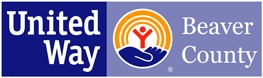       Due to the ongoing Covid-19 Pandemic, the local AARP Tax-Aide Volunteers will only be able to provide tax preparation on a very small scale.      AARP will prepare federal, PA state and/or local and property/rent rebate forms for Beaver County residents at only two locations.      The mission of AARP Tax-Aide is to offer free tax help for taxpayers with low and moderate income. Membership in AARP is not required.  Tax preparers are trained and IRS certified. Some complex tax returns may be out of scope for this service. -----------------------------------------------------------------------------------------------------------------------------------------------------------------------------------------------------------------AARP Tax-Aide volunteers will be at the following sites fromJanuary 31st, 2022 to April 13th, 2022._______________________________APPOINTMENTS CAN BE MADE BY CALLINGThe United Way of Beaver County (724) 774-3210BEGINNING 9:00am, Tuesday, January 18thMon. – Fri.  from 9am -3pm.PLEASE, DO NOT LEAVE MESSAGES!!____________________________________________________________________________________________TAX PREPARATION SITESPathway Church - 239 Braun Road, Beaver Falls PA, 15010 (Chippewa).Wednesday ONLY - 9:00am to 1:00pm by Appointment only.Beginning February 2nd_____________________________Circle of Friends, Our Lady of the Valley Parish 1851 Third Avenue New Brighton, PA 15066Monday ONLY - 9:00am – 1:00pm by Appointment only.Beginning January 31st_______________________________Each client will have 2 appointments, exactly one week apart.The first appointment will be for intake and scanning of all tax related documents.A second appointment to review and pick-up your tax return.            Due to the small number of slots available, NO exceptions to the above will be made.AARP sites will follow CDC protocol. Masks are mandatory!!